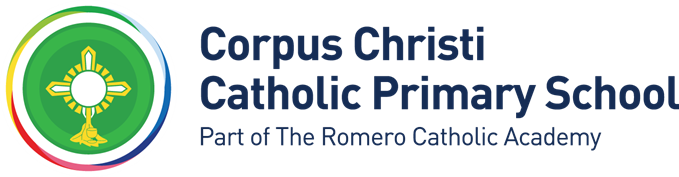 Grade:		Grade 1 (point 1 – 2, £2,880 - £2,906 actual annual salary)
Hours:		6.25 hours per week, Monday – Friday 12:00pm – 1:15pm
Contract Type:	PermanentThis appointment is with the Academy Committee of the school. The post-holder will, by personal example, promote the Catholic ethos and Mission of the school, ensuring that it permeates all aspects of the life of the school.This job description may be amended at any time, following consultation between the Principal and the Post-holder. It will be reviewed annually.Core PurposeAs a Supervisory Assistant at Corpus Christi Catholic Primary School the core purpose of the job is to be responsible, under the direction of senior staff and in co-operation with Catering staff individually or as a member of the team, for securing the safety, welfare and good conduct of pupils during the midday break period, in accordance with the laid down procedures and practices of the school. Duties and Responsibilities1.	Supervising pupils in the dining hall, playground areas and school premises ensuring an acceptable level of order and discipline is maintained according to the guidelines set by the Head Teacher.2.	Ensuring, where appropriate, that pupils have washed their hands prior to lunch and assisting them to do so where necessary.3.	Ensuring each pupil has access to a meal, encouraging them to eat their food appropriately, displaying good table manners.4.	Assisting pupils in the collection of food trays and plates and ensuring that pupils line up in an orderly manner.5.	Assisting very young or less able pupils in developing eating skills.6.	Supervising and assisting pupils to return waste food, plates, cups and cutlery to the appropriate points.7.	Undertake ancillary duties including the wiping of tables, cleaning of spillage's (e.g. food, vomit).8.	Assist kitchen staff with the setting up and putting away of tables and chairs.9.	Assist kitchen staff with brushing and cleaning the hall floor to ensure that no traces of food are left, ready for the curriculum in the afternoon. For health and safety reasons this should be completed so that the hall floor is clean, dry and ready for a 1.15pm start.10.	Provide basic First Aid care, maintaining records of accidents/incident where appropriate and passing relevant information onto the class teacher.11.	Act as Care for sick children until appropriate qualified medical assistance is available and/or until parent or guardian collects sick child.  12.	Making a telephone call to parents in line with the First Aid policy when a child has a head bump, eye injury or an injury to the personal area.13.	Organise suitable games/activities to play with the children encouraging co-operation and a happy, fun playtime.14.	Organising suitable indoor activities for pupils when there is inclement weather and ensure that pupils remain in their designated areas.15.	Support the school behaviour policy through such initiatives as ‘Community Service’ and through giving rewards such as stickers, praise etc.16.	Deal with behavioural issues, informing the Senior Lunchtime Supervisor of any serious issues.17.	To remain sited in the area assigned by the senior supervisor unless an emergency arises.18.	 Following fire and evacuation procedures and checking pupils are safe.19.	During closure of schools, to assist the kitchen staff with general cleaning duties in the kitchen and dining area and in particular the cleaning of dining furniture.20.	To attend and contribute to Lunchtime Supervisor meetings when called to improve communication and performance.21.	And such duties as are within the scope, the salary grade and the spirit of the job purpose, the title of the post, and its grading.  (Please refer to the Notes of Guidance for further clarification).All duties and responsibilities must be carried out with due regard to the Romero Catholic Academy’s Health and Safety Policy.Post holders will be accountable for carrying out all duties and responsibilities with due regard to the Romero Catholic Academy’s Equal Opportunities Policy.Duties which include processing of any personal data, must be undertaken within the corporate Data Protection Guidelines (Data Protection Act 2018)Responsible for: 	Children from Reception to Year 6Responsible to:	Principal Agreed by.................................................... Date ................................Principal................................................ Date ..................................Review date:  This job description will be reviewed in September 2023 but may be reviewed before this date should the duties change	Job RequirementsKnowledge:The successful candidate will have a willingness and a desire to work with young children and be able to provide caring and enthusiastic supervision during lunchtimes. The successful candidate will have either a current first aid certificate or a willingness to attend first aid training.Experience:Experience of children in some capacity of responsibility, eg. own children or previous school experience:In a primary school – this should be with 4 to 11 year olds.Skills and Abilities:Able to communicate effectively to receive and pass on information and instructions, and provide guidance in a firm but pleasant manner.Basic reading and writing skills to maintain records of accidents and first aid, and check that pupils have paid for their meals or are entitled to free meals.Able to communicate effectively with pupils to keep control, pass-on instructions and organise activities, where appropriate, in a firm but pleasant manner.Able to administer basic first aid.Able to follow set procedures for different incidents, particularly in the case of fire, evacuation or accidents, in a controlled and systematic way.Able to supervise and control children to minimum set standards of discipline.Able to adhere to guidelines set by the Head Teacher for lunchtime supervision and accept supervision from the Senior Lunchtime SupervisorAble to assist pupils with developing their eating skills.Able and willing to clean-up food or vomit or other materials, and undertake tasks such as carrying food/trays.Special Requirements:This post is exempt from the provisions of the Rehabilitation of Offenders Act 1974. A Disclosure and Barring Service (DBS) will be required prior to appointment.This school is committed to safeguarding and promoting the welfare of children and young people and expects all staff and volunteers to share this commitment.